Безопасность ребенка в интернете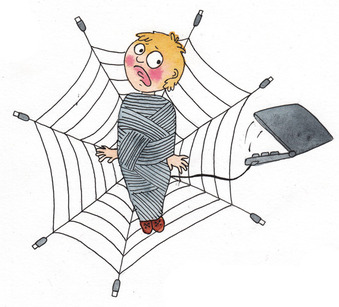 «Интернет»... Одно слово, а как он много в себе содержит и манит своим загадочным названием и многообразием не только взрослых, но и маленьких дошколят. С каждым днем количество посетителей становится все больше и больше. «Проживание» в всемирной паутине входит в норму жизни детей. Это приводит к серьезной проблеме, которая ждет немедленного вмешательства, активных действий и благополучного решения.  Если вы волнуетесь, что ваши дети проводят слишком много времени в «царство безграничных возможностей», то есть несколько способов, чтобы обезопасить детей от «некачественной» информации в сети Интернет.Интернет Контроль Сервер — интернет-шлюз со встроенным контент-фильтром Аппаратные шлюзы Ideco Hardware ApplianceПрограммно-аппаратный комплекс - UserGate Web Filter ApplianceКонтент-фильтр SkyDNSИнтернет-фильтр для детей «Интернет Цензор»Time Boss Родительский контрольKinderGate Родительский контрольВстроенная функция «Родительский контроль» WindowsДетский интернет-браузер «Гогуль»